Wtorek, 12.05.2020Cel: usprawnianie małej motoryki.Rysuj po śladzie. Pokoloruj rysunki.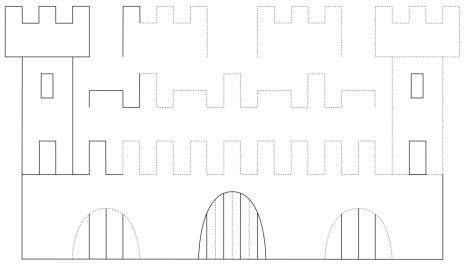 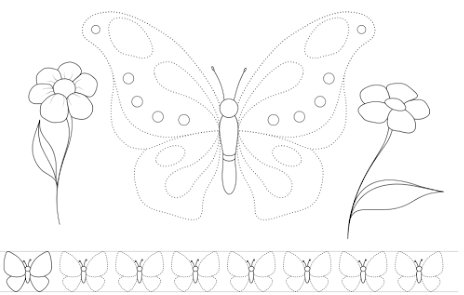 